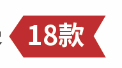 崂应2050型 环境空气综合采样器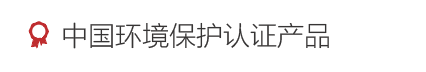 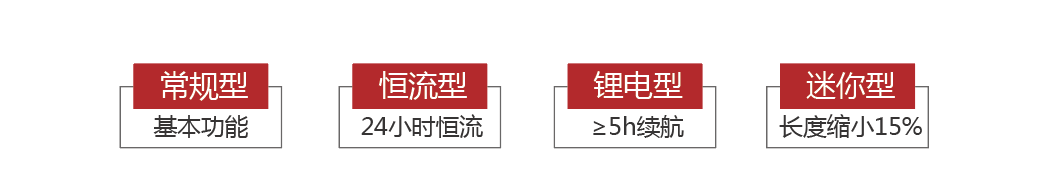 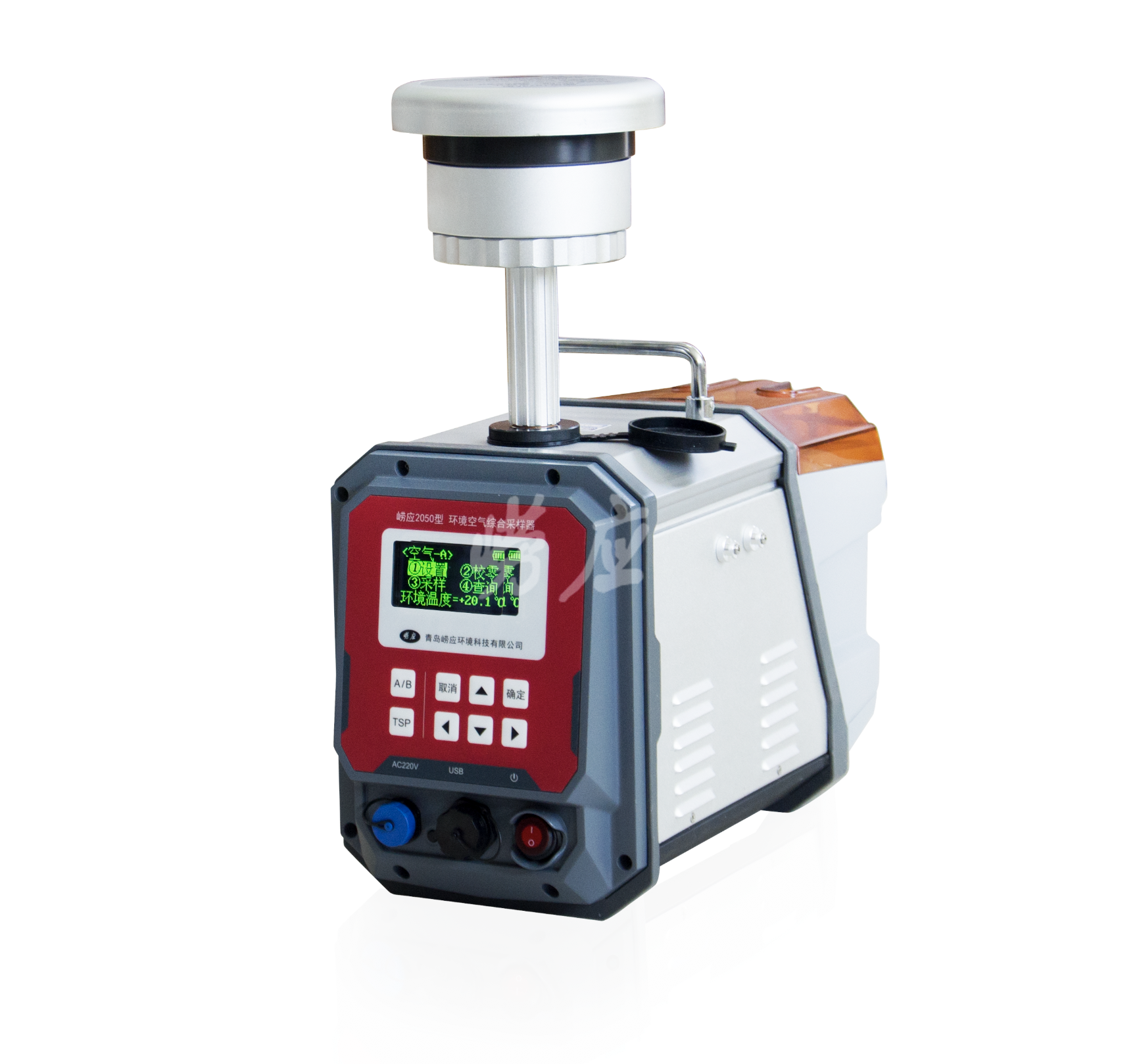   本仪器应用滤膜称重法捕集环境大气中的总悬浮微粒(TSP)和可吸入微粒(PM10)或细颗粒物(PM2.5选配)；用溶液吸收法采集环境大气、室内空气中各种污染性气体成份(SO2、NOx等)的必备仪器。可供环保、卫生、劳动、安监、军事、科研、教育等部门用于颗粒物、气态物质和气溶胶的常规或应急监测。 执行标准 GB/T 39193-2020环境空气 颗粒物质量浓度测定 重量法GB 50325-2020  民用建筑工程室内环境污染控制标准HJ 93-2013      环境空气颗粒物(PM10和PM2.5)采样器技术要求及检测方法HJ/T 374-2007   总悬浮颗粒物采样器技术要求及检测方法HJ/T 375-2007   环境空气采样器技术要求及检测方法HJ/T 376-2007   24小时恒温自动连续环境空气采样器技术要求及检测方法（除迷你型）HJ 618-2011     环境空气 PM10和PM2.5的测定 重量法JJG  943-2011   总悬浮颗粒物采样器JJG  956-2013   大气采样器 主要特点 独特的崂应系统设计，可同时采集环境空气中SO2、NOX等气态污染物和TSP、PM10和PM2.5等粉尘污染物采样流量自动控制：采用高精度、耐腐蚀电子流量计，微电脑系统检测采样流量，自动补偿因为电压波动和阻力、温度变化引起的流量变化采用引风式环境温度检测模块，大幅减小环境温度测量误差，进一步提高流量准确度自动计算累计采样体积，并同时根据气压、温度换算参比采样体积（25℃、101.325kPa 参 比状态的体积，出厂默认）或标况采样体积采样过程停电自动保存工作数据，来电后可恢复采样 精密芯泵，耐腐蚀，超低噪音，连续运转免维护，负载能力大，使用寿命长，适应各种工况，具有过载保护功能高效防倒吸干燥器设计，有效防止误操作导致的吸收液倒吸，增强仪器安全性优质滤尘滤网，具有过载、低流量自保护程序，可有效保护气路及采样泵宽温高亮TC-OLED显示屏，适用于高寒地区，通俗软件显示界面，实现良好人机交互大气采样A/B两路设计，采样方式灵活，可分别单独控制可实现即时采样、定时采样、间隔采样等多种采样模式大气压可输入和测量，适于低压环境使用智能化的软件标定功能内置大容量存储器，采样数据可存储、查阅、导出、打印内置蓝牙模块，可连接便携式蓝牙打印机轻松掌握实时数据提供USB接口，可将采样数据文件导出，同时支持升级仪器主板程序预留物联网模块接口，可拓展联网功能常规型、恒流型：一体式恒温箱智能恒温设计，可实现恒温条件下大气采样，高效防倒吸干燥器、导气管、吸收瓶等均置于恒温箱内，可防止气路结冰保证高寒条件下正常采样锂电型：一体式恒温箱智能恒温设计，可实现恒温条件下大气采样（分为恒温型和防冻型两种配置），高效防倒吸干燥器、导气管、吸收瓶等均置于恒温箱内，可防止气路结冰保证高寒条件下正常采样迷你型：一体式保温箱智能防冻设计，高效防倒吸干燥器、导气管、吸收瓶等均置于保温箱内，可防止气路结冰保证高寒条件下正常采样锂电型：内置大容量锂电池组（26.4Ah），可在无交流电下长时间使用锂电型：内置充电模块，减少附件数量，便于携带和管理后置箱体排水流道设计，可快速排出箱内液体茶色恒温箱盖设计，对采样进行二级避光迷你型较其他款型体积缩小15%，重量轻，更便于携带外观采用L-Ergo设计，样式新颖，独特密封结构有效防雨，防雪，更适合野外作业TSP/PM10/PM2.5(选配)采样头采用铝合金材质，抗静电吸附优质稳固地质三脚架供客户选择，适用于在大风等恶劣气候进行采样内置电子标签，可与仪器出入库管理平台软件配合实现仪器智能化管理技术指标 标准配置 主机崂应1073A型TSP/PM10采样头防倒吸干燥筒三脚支架φ90mm玻璃纤维滤膜可选配置 PM2.5切割器崂应1071型 中流量TSP/PM10/PM2.5/多环芳烃采样头便携式蓝牙打印机地质三脚架吸收瓶挂架崂应9011Q型 智能交直流移动电源交直流供电，在额定功率下可同时AC220V、DC24V、DC12V输出崂应9011J型 智能交直流移动电源交直流供电，在额定功率下可同时使用两路AC220V和一路DC24V输出（锂电型和迷你型可用）崂应9011K型 智能交直流移动电源    交直流供电，在额定功率下可同时AC220V、DC24V输出＊说明：以上内容完全符合国家相关标准的要求，因产品升级或有图片与实机不符，请以实机为准, 本内容仅供参考。如果您的需求与其有所偏离，请致电服务热线：400-676-5892   或详细咨询区域销售代表，谢谢！主机技术指标主机技术指标主机技术指标主机技术指标主要参数参数范围分辨率准确度颗粒物采样流量（80~120）L/min，工作点流量为100L/min0.1L/min不超过±2%大气采样流量常规型、锂电型、迷你型：A路( 0~1.0)L/min；B路( 0~1.0)L/min恒流型：A路B路均恒流在0.2L/min0.01L/min不超过±2%采样时间99h59min内任意设置1min20min计时误差不超过±1s流量计前温度（-55~125）℃0.1℃不超过±2.5℃流量计前压力（-20~0）kPa0.01kPa不超过±2.5%流量重复性//不超过2%流量稳定性//不超过5%恒温控制（选配）（15~30）℃0.1℃不超过±2℃大气压（50~130）kPa0.01kPa不超过±500Pa负载能力100L/min流量时，可克服阻力9kPa100L/min流量时，可克服阻力9kPa100L/min流量时，可克服阻力9kPa仪器噪音≤62dB(A)≤62dB(A)≤62dB(A)数据存储9999组9999组9999组外型尺寸（长×宽×高）常规型、锂电型、恒流型：440mm×186mm×254mm    迷你型：380mm×186mm×254mm常规型、锂电型、恒流型：440mm×186mm×254mm    迷你型：380mm×186mm×254mm常规型、锂电型、恒流型：440mm×186mm×254mm    迷你型：380mm×186mm×254mm主机重量常规型、恒流型：约7.5kg        锂电型：约 8.5kg（含锂电池）  迷你型：约5.0kg常规型、恒流型：约7.5kg        锂电型：约 8.5kg（含锂电池）  迷你型：约5.0kg常规型、恒流型：约7.5kg        锂电型：约 8.5kg（含锂电池）  迷你型：约5.0kg工作电源AC(220±22)V，50HzAC(220±22)V，50HzAC(220±22)V，50Hz锂电池容量（锂电型） 22.2V 26.4Ah（A、B路恒温恒流及TSP同时采样，工作时间不少于5h） 22.2V 26.4Ah（A、B路恒温恒流及TSP同时采样，工作时间不少于5h） 22.2V 26.4Ah（A、B路恒温恒流及TSP同时采样，工作时间不少于5h）功耗常规型、恒流型：＜350W       锂电型：＜150W        迷你型：＜120W常规型、恒流型：＜350W       锂电型：＜150W        迷你型：＜120W常规型、恒流型：＜350W       锂电型：＜150W        迷你型：＜120W采样头技术指标采样头技术指标主要参数参数范围TSP采集粒度＜100μmPM10切割特性Da50=(10±0.5)μm σg=1.5±0.1PM2.5切割特性Da50=(2.5±0.2)μm σg=1.2±0.1进气口尺寸偏差不超过±2%入口速度0.3m/s有效滤膜直径φ80mm连接头M20×1.5